В целях корректировки наименования должностей членов комиссии по легализации теневой заработной платы во внебюджетном секторе экономики, руководствуясь статьями 26, 38, Устава города Сосновоборска Красноярского края,ПОСТАНОВЛЯЮВнести в постановление администрации города от 07.12.2015 № 1851 «О комиссии по легализации теневой заработной платы во внебюджетном секторе экономики» следующие изменения:Приложение № 1 изложить в редакции Приложения № 1 к настоящему постановлению.Постановление вступает в силу в день, следующий за днем его официального опубликования в городской газете «Рабочий».Контроль за исполнением настоящего постановления возложить на заместителя Главы города по общественно-политической работе (О.Н. Кожемякин).Глава города Сосновоборска                                                            А.С. КудрявцевПриложение № 1к постановлению администрации города Сосновоборскаот09.03.2023 № 331СОСТАВКОМИССИИ ПО ЛЕГАЛИЗАЦИИ ТЕНЕВОЙ ЗАРАБОТНОЙ ПЛАТЫ ВО ВНЕБЮДЖЕТНОМ СЕКТОРЕ ЭКОНОМИКИ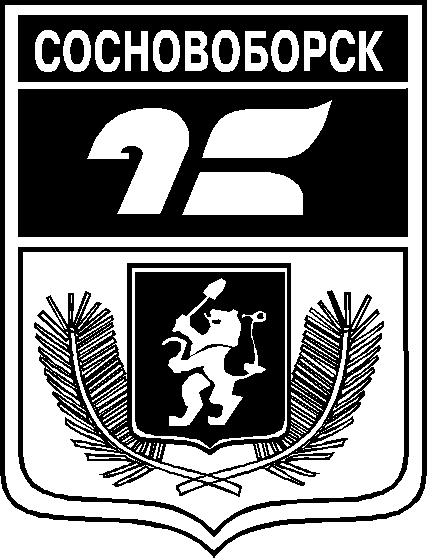 АДМИНИСТРАЦИЯ ГОРОДА СОСНОВОБОРСКАПОСТАНОВЛЕНИЕ09 марта 2023                                                                                                                                № 331АДМИНИСТРАЦИЯ ГОРОДА СОСНОВОБОРСКАПОСТАНОВЛЕНИЕ09 марта 2023                                                                                                                                № 331АДМИНИСТРАЦИЯ ГОРОДА СОСНОВОБОРСКАПОСТАНОВЛЕНИЕ09 марта 2023                                                                                                                                № 331О внесении изменений в постановление администрации города от 07.12.2015 № 1851 «О комиссии по легализации теневой заработной платы во внебюджетном секторе экономики»Кожемякин Олег НиколаевичЗаместитель Главы города по общественно-политической работе, председатель комиссииМалышева Елена Алексеевнаруководитель управления планирования и экономического развития администрации города, заместитель председателя комиссииТарасова Татьяна Евгеньевнаглавный специалист отдела развития предпринимательства и труда управления планирования и экономического развития администрации города, секретарь комиссииЧлены комиссии:Воробьева Ольга Викторовнаначальник территориального отделения КГКУ «Управление социальной защиты населения» по г. Сосновоборску Красноярского краяЕлисеева Ольга Федоровнаруководитель финансового управления администрации городаШвецов Михаил Геннадьевичдиректор Филиала № 3 ГУ - Красноярское региональное отделение ФСС РФ (по согласованию)Шилова Инесса Александровнаглавный специалист – уполномоченный Филиала № 3 ГУ - Красноярское региональное отделение ФСС РФ (по согласованию)Сабурова Елена Николаевназаместитель начальника отдела камеральных проверок № 4. (по согласованию)Шилова Светлана Владимировнаруководитель КС в г. Сосновоборске ОСФР по Красноярскому краю» (по согласованию)Винокурова Иляна Витальевнадиректор КГКУ «Центр занятости населения г.Сосновоборска» (по согласованию)